FRANJO ROAD PHASE II PROGRESS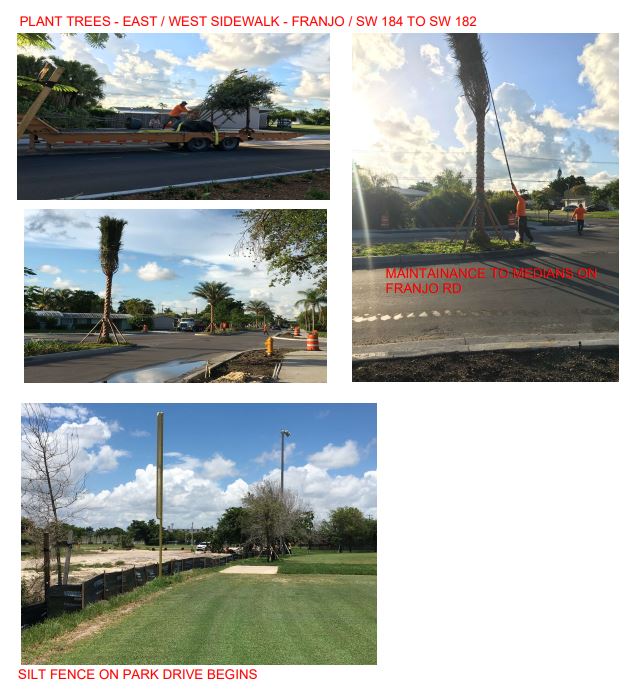 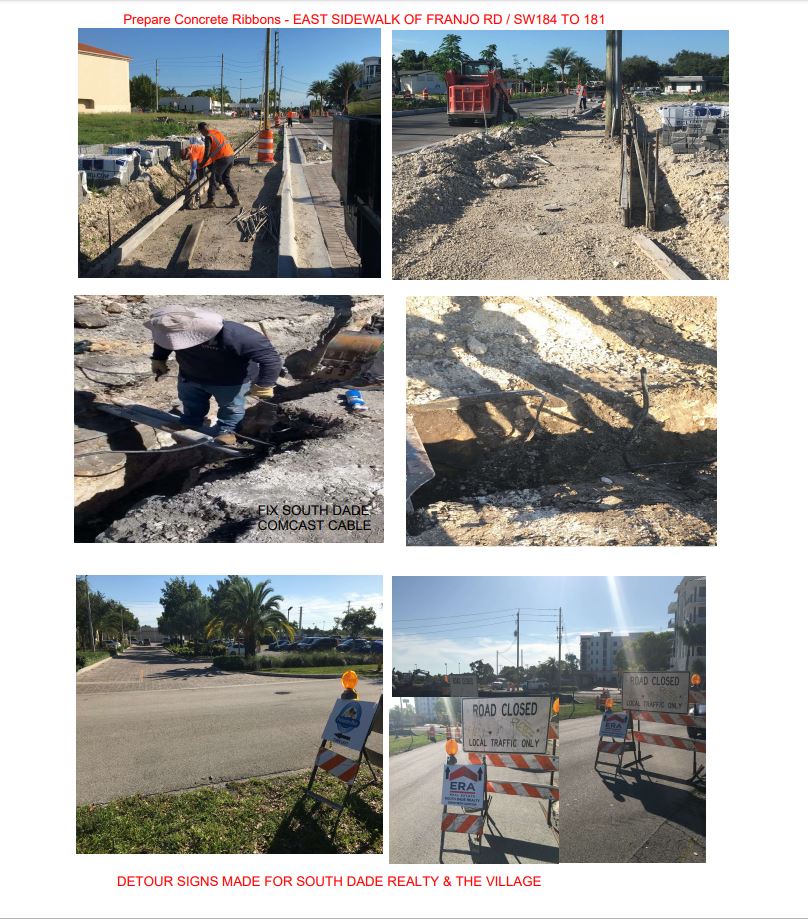 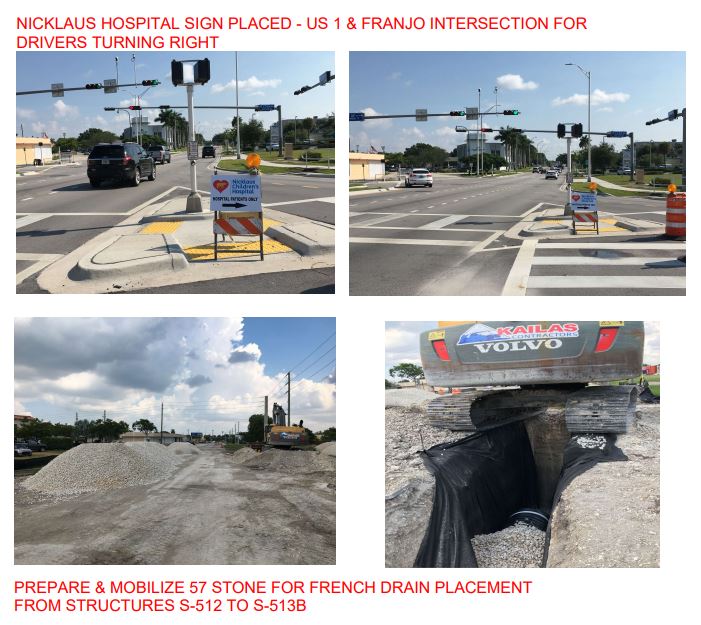 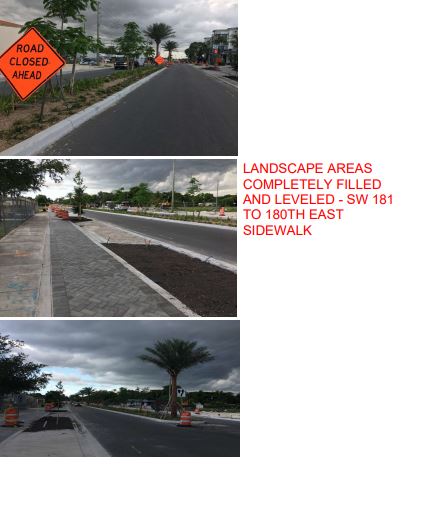 